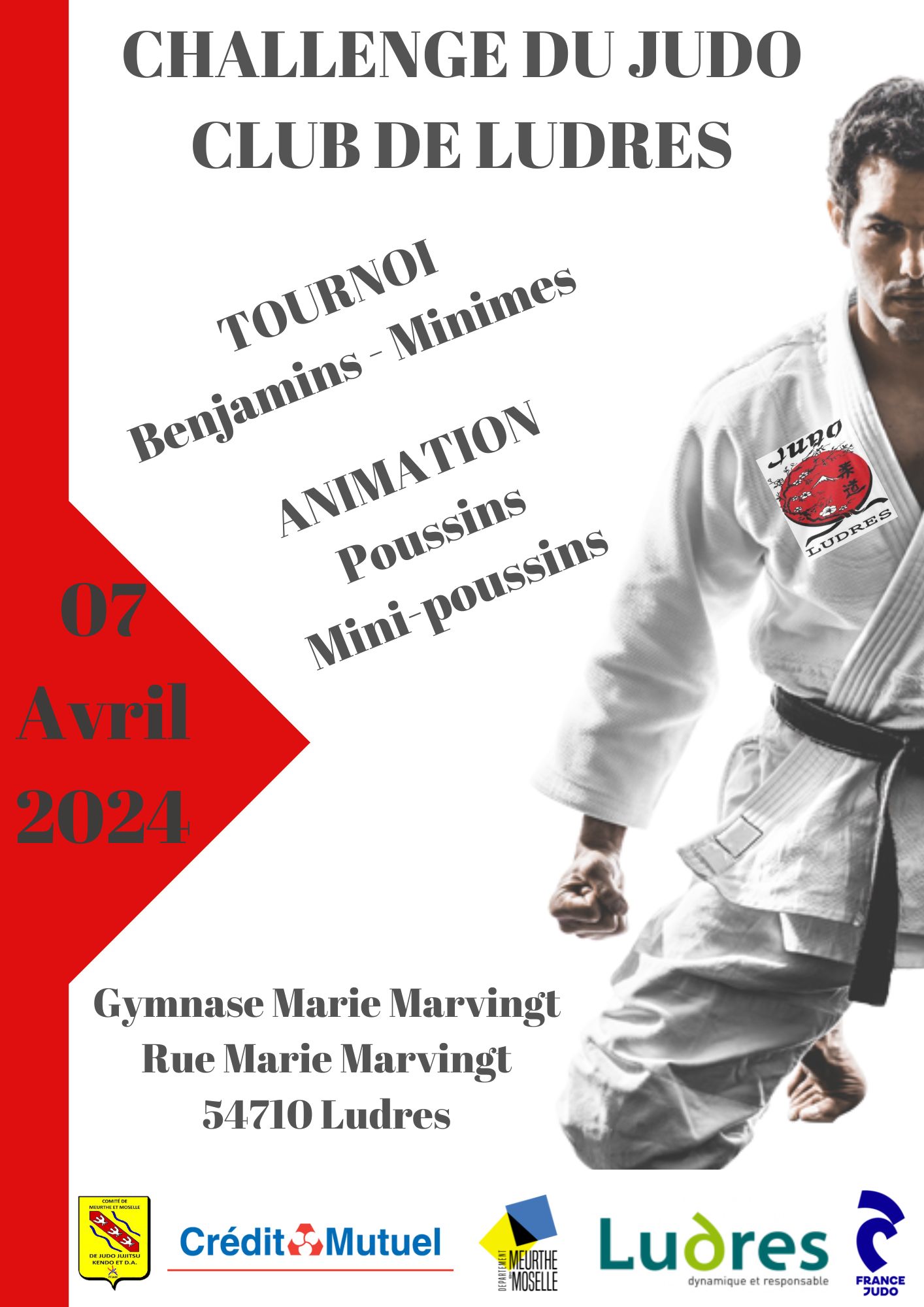 Mesdames et messieurs les Présidents et Professeurs,Nous organisons le Challenge du Judo Club de Ludres le dimanche 07 avril 2024 et nous souhaiterions vous compter parmi nous pour cette occasion.Il se fera individuellement pour les catégories suivantes :Mini poussins (nes)  (nés en 2016-2017) à partir de ceinture blanche - jaunePoussins (nes) (nés en 2014-2015) à partir de ceinture jaune benjamins - benjamines (nés en 2012-2013) à partir de ceinture jaune – orange minimes (nés en 2010-2011) à partir de ceinture orange Toutes les rencontres se dérouleront selon le règlement de la FFJDA. Vous trouverez ci-joint le règlement complet de l'animation. Les Judokas devront avoir deux années de licence dont celle de l’année en cours et de leur certificat médical avec mention obligatoire «  apte à la pratique du Judo en compétition ».Important :
Pas d’inscriptions maximales.Seules les inscriptions de 40 judokas par club compteront pour le classement des clubs.Pour toutes informations complémentaires, n’hésitez pas à contacter			       Mr ARNOULD Fabien		Tel. : 06.23.12.44.81				E-MAIL :  fabien.arnould.judoludres@gmail.com	I – HORAIRESACCUEIL DES RESPONSABLES CLUBS	7H45 CONTROLE  DES MINIMES ( M ET F ) 			        08H00 à 08H30DEBUT DES RENCONTRES : 			8H45REMISE DES RECOMPENSES MINIMES A LA FIN DES RENCONTRESCONTROLE DES MINI POUSSINS	(NES)			09H45 à 10H15DEBUT DES RENCONTRES :			10H30REMISE DES RECOMPENSES MINI POUSSINS (NES) A LA FIN DES RENCONTRESCONTROLE DES POUSSINS ( NES ) :				13H30 -14H00DEBUT DES RENCONTRES :			14H15REMISE DES RECOMPENSES POUSSINS (NES) A LA FIN DES RENCONTRESCONTROLE DES BENJAMINS (NES ) :			15H30-16H00DEBUT DES RENCONTRES :			16H15REMISE DES RECOMPENSES BENJAMINS (NES) A LA FIN DES RENCONTRESFIN PREVISIONNELLE VERS 18H00II – INSCRIPTIONCette manifestation est ouverte aux judokas nés (ées) de 2010 à 2017.Les clubs devront nous retourner la liste des participants pour le DIMANCHE 31 mars 2024 en précisant : Club, NOM, Prénom, année de naissance, sexe, grade et poids.Le droit d’engagement est de 2 euros par combattant(e).IBAN : FR76 1027 8040 4700 0156 6204 568BIC : CMCIFR2APour une bonne organisation, merci d’indiquer CHALLJCL « nom du club » et d’envoyer la preuve de virement bancaire à fabien.arnould.judoludres@gmail.comUn justificatif vous sera adressé sur demandeAucune inscription sur place le jour du challenge.Le responsable du club doit pouvoir identifier les judokas de son club. Il s’engage à ne présenter que des enfants licenciés à la F.F.J.D.A. et un certificat médical de "non contre indication à la pratique du judo en compétition"  de moins d’un an à la date du challenge. Les clubs invités ont l’entière responsabilité de présenter des enfants en règle.Le responsable du club devra se présenter à l’accueil pour retirer les enveloppes de tickets de ses judokas inscrits :Le matin à 07h45L’après midi à 13h30Fermeture prévisionnelle de la salle de 12h00 à 13h30 après les rencontresIII – DEROULEMENT DE LA JOURNEEAfin d’améliorer l’organisation, chaque club devra désigner une personne qui ne gérera que les tickets à distribuer dès la présence de leur judokas.Les judokas seront accueillis par cette personne désignée par leur club. Ensuite ils seront dirigés par un bénévole du club organisateur dans une salle où sera composé les poules et/ou tableaux.Les parents et/ou visiteurs seront dirigés directement vers les tribunes « entrée principal ».Un fléchage panneau sera mis en place.Parking et stationnement : merci de respecter les aires de stationnements à proximité de la salle Marvingt, Chaudeau et du collège.IV – COACHINGLe coaching de type EDUCATIF sera toléré sur toutes les categories d’ages, c’est à dire entre “mate et hajimé”.Les organisateurs se réservent le droit d’interdire le coaching à une personne qui ne respecte pas le réglement.Les coachs sont autorisés à raison de 1 coach pour 6 judokas.Les bracelets de coaching  seront dans les enveloppes des tickets retires.Le club organisateur décline toute responsabilité en cas de vol ou de dégradation sur les lieux et en dehors des lieux de la manifestation. V– ARBITRAGE1 – mini poussins et poussinsLes rencontres se dérouleront en poules de 3 à 6  selon les règles d'arbitrage de la FFJDA. L'aspect éducatif de l'arbitrage sera privilégié. L'arbitre interviendra pour arrêter toute action qu'il estimera dangereuse (possibilité d'arrêter la rencontre en cas de récidive) et expliquer sa décision. Temps des combats :Mini poussins : 1 minutePoussins : 1 minute 30Pas de golden score mais un gagnant désigné.2 – benjamins et minimesLes rencontres se dérouleront en poules de 3 à 4 avec sortie en tableau à élimination directe. L'aspect éducatif de l'arbitrage sera privilégié. L'arbitre interviendra pour arrêter toute action qu'il estimera dangereuse (possibilité d'arrêter la rencontre en cas de récidive) et expliquer sa décision.En cas de litige éventuel concernant l’arbitrage, l’arbitre sera le seul juge des décisions attribuées lors des rencontres, décisions prises dans la plus stricte impartialité.Temps des combats :Benjamins : 2 minutesMinimes : 3 minutesPas de golden score mais un gagnant désigné.Seuls les coachs munis d’un badge « coach » pourront intervenir lors des combats.  1 Coach pour 6 judokas de chaque catégorie.VI – RECOMPENSESLes récompenses  seront remises à la fin des rencontres.Un classement des clubs sera effectué. Les points seront attribués de la façon suivante :1er : 10 points2ème : 7 points3ème : 5 pointsLe classement et les récompenses club seront donnés à la fin de la manifestation.Une coupe «  FAIR PLAY » récompensera un club.VII – REPASVous avez la possibilité de réserver un repas pour la somme de 18 euros. Pour cela merci de bien vouloir nous retourner le coupon repas ci-joint avec le règlement.Aucun repas ne sera servi sans réservation.L Judo Club de LUDRESCOUPON – REPONSEClub :…………………………………………………………………Participera :	 OUI	 NON   au challenge du Judo Club de Ludres, le 07 avril 2024.Nom du président du club………………………………………………………………………………………………………Nom de l’encadrant le jour du challenge………………………………………………………………………………Nom du distributeur de tickets ……………………………………………………………...........................Adresse……………………………………………………………………………………………………………………………………Téléphone……………………………………e-mail ………………………………………………………………………………………………………………………………………………………………………………………………………………………………………………	RESERVATION DE REPAS POUR LE 07 AVRIL 2024NOM DU CLUB :…………………………………………………………………Nombre de repas :……………………………. X 18€ =………………€Noms et prénoms ………………………………………………………………………………………………………………………………………………………………………………………………Je soussigné Mr. ou Mme ………………………………………………, président (e) du club …………………………………… certifie que l’ensemble de mes judokas présents au challenge du Judo club de Ludres sont licenciés à la FFJDA et sont titulaires d’un certificat médical de "non contre indication à la pratique du judo en compétition" 								Fait à                    le 								SignatureFiche d'inscription au challenge du judo club de LudresFiche d'inscription au challenge du judo club de LudresFiche d'inscription au challenge du judo club de LudresFiche d'inscription au challenge du judo club de LudresFiche d'inscription au challenge du judo club de LudresNom du clubNom du clubNOMPRENOMANNEESEXEGRADEPOIDS12345678910111213141516171819202122232425262728293031323334353637383940